                  В соответствии с Федеральным  законом от 31 июля 2020 г. № 248-ФЗ «О государственном контроле (надзоре) и муниципальном контроле в Российской Федерации»,  постановлением Правительства Российской Федерации от 26 декабря 2018 г. № 1680 «Об утверждении общих требований к организации и осуществлению органами государственного контроля (надзора), органами муниципального контроля мероприятий по профилактике нарушений обязательных требований, требований, установленных муниципальными правовыми актами», решением Новочебоксарского городского Собрания депутатов от 23 декабря 2021 г. № С24-7 «Об утверждении положения о муниципальном контроле в области использования особо охраняемых природных территорий  местного значения в границах города Новочебоксарска Чувашской Республики», руководствуясь статьей 43 Устава города Новочебоксарска Чувашской Республики:         1.Утвердить программу профилактики нарушений обязательных требований, соблюдение которых оценивается администрацией города Новочебоксарска при осуществлении муниципального контроля в области использования и охраны особо охраняемых природных территорий местного значения в границах города Новочебоксарска Чувашской Республики (далее - программа профилактики) на 2024 год и плановый период 2025 и 2026 год согласно приложению к настоящему распоряжению.2. Признать утратившим силу распоряжение администрации города Новочебоксарска от 09 ноября 2022 г. № 233 «Об утверждении программы профилактики нарушений обязательных требований, соблюдение которых оцениваются при осуществлении муниципального контроля в области использования и охраны особо охраняемых природных территорий местного значения в границах города Новочебоксарска Чувашской Республики на 2023 год и плановый период 2024 - 2025 годы»3. Управлению городского хозяйства администрации города Новочебоксарска обеспечить в пределах своей компетенции выполнение программы профилактики нарушений, утвержденных пунктом 1 настоящего распоряжения.4. Сектору пресс-службы администрации города Новочебоксарска Чувашской Республики разместить настоящее распоряжение в печатных средствах массовой информации в порядке, установленном для официального опубликования муниципальных правовых актов и разместить его на официальном сайте города Новочебоксарска в сети «Интернет».5. Контроль за исполнением настоящего распоряжения возложить на заместителя главы администрации города Новочебоксарска по вопросам градостроительства, ЖКХ и инфраструктуры.Приложение к распоряжению администрации г. Новочебоксарскаот _________ г. № ___ПРОГРАММАПРОФИЛАКТИКИ НАРУШЕНИЙ ОБЯЗАТЕЛЬНЫХ ТРЕБОВАНИЙ, СОБЛЮДЕНИЕКОТОРЫХ ОЦЕНИВАЕТСЯ АДМИНИСТРАЦИЕЙ ГОРОДА НОВОЧЕБОКСАРСКА ПРИ ОСУЩЕСТВЛЕНИИ МУНИЦИПАЛЬНОГО КОНТРОЛЯ В ОБЛАСТИ ИСПОЛЬЗОВАНИЯ И ОХРАНЫ ОСОБО ОХРАНЯЕМЫХ ПРИРОДНЫХ ТЕРРИТРИРИЙ МЕСТНОГО ЗНАЧЕНИЯ ГОРОДА НОВОЧЕБОКСАРСКА ЧУВАШСКОЙ РЕСПУБЛИКИ НА 2024 ГОД И ПЛАНОВЫЙ ПЕРИОД 2025-2026 ГОДЫ1.Общие положения1.1. Программа профилактики нарушений обязательных требований, соблюдение которых оценивается администрацией города Новочебоксарска Чувашской Республики при осуществлении муниципального контроля в области использования и охраны особо охраняемых природных территорий местного значения города Новочебоксарска разработана в целях предупреждения Управлением городского хозяйства администрации города Новочебоксарска Чувашской Республики (далее - Управление) нарушений обязательных требований законодательства Российской Федерации, законодательства Чувашской Республики и муниципальных правовых актов в сфере правоотношений в области использования и охраны особо охраняемых природных территорий местного значения в границах города Новочебоксарска Чувашской Республики (далее - обязательные требования), за нарушение которых законодательством Российской Федерации, законодательством Чувашской Республики и муниципальными правовыми актами предусмотрена административная и иная ответственность.1.2. Профилактика нарушений обязательных требований проводится в отношении осуществления муниципального контроля в области использования и охраны особо охраняемых природных территорий местного значения в границах города Новочебоксарска Чувашской Республики.1.3. Программа содержит:1.3.1. аналитическую часть;1.3.2. план мероприятий по профилактике нарушений обязательных требований, требований, установленных муниципальными правовыми актами, на 2024 год;1.3.3.  проект плана мероприятий по профилактике нарушений на 2025-2026 годы;1.3.4. отчетные показатели по профилактике нарушений обязательных требований, требований, установленных муниципальными правовыми актами, на 2024 год;1.3.5.  проект отчетных показателей на 2025-2026 годы.                                   2. Анализ и оценка состояния подконтрольной сферы2.1. Вид осуществляемого муниципального контроля.2.1.1. В соответствии с Порядком осуществления муниципального контроля в области использования и охраны особо охраняемых природных территорий местного значения города Новочебоксарска Чувашской Республики, утвержденным решением Новочебоксарского городского Собрания депутатов Чувашской Республики от 23.12.2021 № С 24-7, Административным регламентом исполнения муниципальной функции по осуществлению муниципального контроля в области использования и охраны особо охраняемых природных территорий местного значения города Новочебоксарска Чувашской Республики, утвержденным постановлением администрации города Новочебоксарска Чувашской Республики от 11.01.2013 № 12, Управление городского хозяйства администрации города Новочебоксарска Чувашской Республики осуществляет на территории города Новочебоксарска Чувашской Республики муниципальный контроль в области использования и охраны особо охраняемых природных территорий местного значения.Лицами, уполномоченными на осуществление мероприятий по муниципальному контролю, являются должностные лица Управления городского хозяйства администрации города Новочебоксарска Чувашской Республики.2.1.2. Предметом муниципального контроля в области использования и охраны особо охраняемых природных территорий местного значения является:соблюдение юридическими лицами, индивидуальными предпринимателями, гражданами (далее - подконтрольные субъекты проверки), требований федеральных законов, законов Чувашской Республики и муниципальных правовых актов города Новочебоксарска в области охраны и использования особо охраняемых природных территорий при осуществлении хозяйственной и иной деятельности в границах особо охраняемых природных территорий местного значения в границах города Новочебоксарска (далее - обязательные требования), а также организация и проведение мероприятий по профилактике нарушений обязательных требований.2.2. Обзор муниципального контроля в области использования и охраны особо охраняемых природных территорий местного значения.2.2.1. Мероприятия по контролю осуществляются посредством проведения плановых и внеплановых проверок в форме выездных и документарных проверок, плановых (рейдовых) осмотров, а также мероприятий по контролю, при проведении которых не требуется взаимодействия должностных лиц уполномоченного органа с юридическими лицами и индивидуальными предпринимателями, гражданами.2.2.2. Основными функциями при осуществлении муниципального контроля в области использования и охраны особо охраняемых природных территорий местного значения являются:а) проверка соблюдения подконтрольными субъектами обязательных требований, установленных в области использования и охраны особо охраняемых природных территорий законодательством Российской Федерации, законодательством Чувашской Республики и муниципальными правовыми актами;б) организация и проведение мероприятий по профилактике нарушений обязательных требований.2.3. В рамках проведения работы по профилактике нарушений обязательных требований законодательства в области использования и охраны особо охраняемых природных территорий местного значения в 2024 году Управлением городского хозяйства администрации города Новочебоксарска Чувашской Республики был разработан и размещен для ознакомления на сайте администрации города Новочебоксарска перечень нормативных правовых актов и их отдельных частей, содержащих обязательные требования, соблюдение которых оценивается при проведении мероприятий по контролю при осуществлении муниципального контроля в области использования и охраны особо охраняемых природных территорий местного значения. С юридическими лицами и индивидуальными предпринимателями в 2024 году проводилась информационно-разъяснительная работа, направленная на предотвращение нарушений с их стороны.2.4. Цели и задачи программы профилактики нарушений, направленные на минимизацию рисков причинения вреда охраняемым законом ценностям и (или) ущерба, основанные на описании подконтрольной среды.2.4.1. Цели программы профилактики:1) предупреждение нарушений подконтрольными субъектами обязательных требований законодательства Российской Федерации, нормативных правовых актов Чувашской Республики и муниципальных нормативных правовых актов в области использования и охраны особо охраняемых природных территорий местного значения;2) повышение правосознания и правовой культуры юридических лиц и индивидуальных предпринимателей в области использования и охраны особо охраняемых природных территорий местного значения.2.4.2. Задачи программы профилактики:1) выявление причин, факторов и условий, способствующих нарушению требований законодательства Российской Федерации, законодательства Чувашской Республики и муниципальных правовых актов в области использования и охраны особо охраняемых природных территорий местного значения, определение способов устранения или снижения рисков их возникновения;2) устранение причин, факторов и условий, способствующих нарушению требований законодательства Российской Федерации, законодательства Чувашской Республики и муниципальных правовых актов в области использования и охраны особо охраняемых природных территорий местного значения;3) формирование единого понимания требований законодательства Российской Федерации, законодательства Чувашской Республики и муниципальных правовых актов в области использования и охраны особо охраняемых природных территорий местного значения как у должностных лиц, осуществляющих муниципальный контроль, так и у подконтрольных субъектов;4) создание системы консультирования подконтрольных субъектов;5) создание мотивации к добросовестному поведению у подконтрольных субъектов.3. План мероприятий по профилактике нарушенийобязательных требований на 2024 год4. Проект плана мероприятийпо профилактике нарушений на 2025-2026 годы5. Отчетные показателипрограммы профилактики на 2024 год6. Проект отчетных показателейпрограммы профилактики на 2025-2026 годыЧăваш РеспубликинÇĕʜĕ Шупашкар хулаадминистрацийĕХУШУ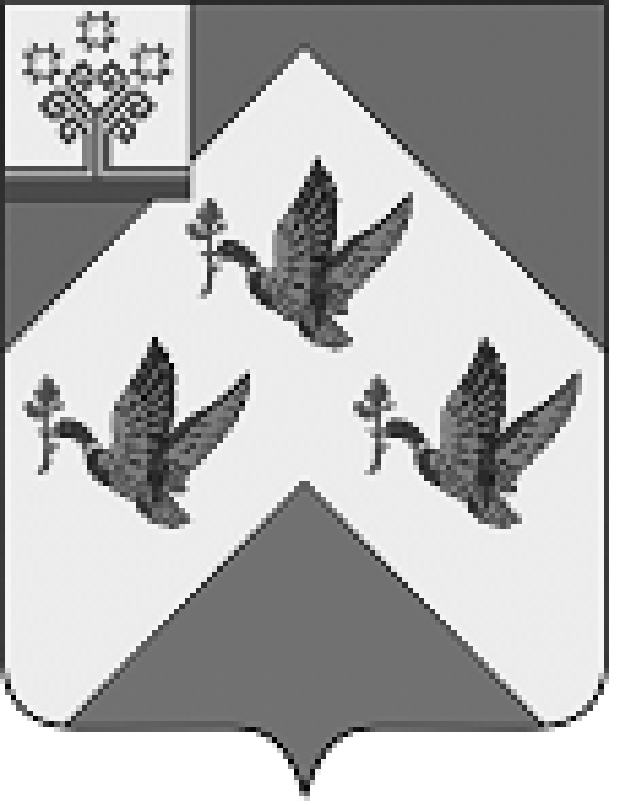 Администрация города НовочебоксарскаЧувашской РеспубликиРАСПОРЯЖЕНИЕОб       утверждении         программыпрофилактики нарушений обязательных требований,    соблюдение которых оценивается администрацией города Новочебоксарска  при осуществлении муниципального  контроля в области использования и охраны особо охраняемых природных территорий местного значения в границах города Новочебоксарска Чувашской Республики на 2024 год и плановый период 2025-2026 годГлава администрациигорода НовочебоксарскаЧувашской Республики  Д.А. ПулатовNп/пНаименование мероприятийСрок реализацииОтветственный исполнитель12341.Размещение и своевременная актуализация на официальном сайте администрации города Новочебоксарска в сети «Интернет» нормативных правовых актов, муниципальных нормативных правовых актов или их отдельных частей, содержащих обязательные требования, требования, установленные муниципальными правовыми актами, оценка соблюдения которых является предметом муниципального контроля, а также текстов соответствующих нормативных правовых актовпостоянноНачальник отдела благоустройства и экологии Управления городского хозяйства администрации города Новочебоксарска2.Информирование подконтрольных субъектов по вопросам соблюдения обязательных требований, установленных муниципальными правовыми актами на официальном сайте администрации города Новочебоксарска в сети «Интернет»по мере необходимостидолжностные лица, уполномоченные осуществлять муниципальный контроль3.Обобщение практики осуществления муниципального контроля и размещение на официальном сайте администрации города Новочебоксарска в сети «Интернет» соответствующих обобщенийодин раз в годНачальник отдела благоустройства и экологии Управления городского хозяйства администрации города Новочебоксарска4.Выдача предостережений о недопустимости нарушения обязательных требований, в соответствии с частями 5 - 7 статьи 8.2 Федерального закона от 26.12.2008 N 294-ФЗ «О защите прав юридических лиц и индивидуальных предпринимателей при осуществлении государственного контроля (надзора) и муниципального контроля», если иной порядок не установлен федеральным закономпо мере необходимостидолжностные лица, уполномоченные осуществлять муниципальный контроль5.Подготовка и представление для утверждения программы профилактики нарушений плановый период  2024 годдо 1 октября 2024 годаНачальник отдела благоустройства и экологии Управления городского хозяйства администрации города Новочебоксарска6.Консультирование (по телефону) подконтрольных субъектов по вопросам соблюдения обязательных требованийсогласно установленному графику (режиму) работыдолжностные лица, уполномоченные осуществлять муниципальный контрольNп/пНаименование мероприятийСрок реализацииОтветственный исполнитель12341.Размещение и своевременная актуализация на официальном сайте администрации города Новочебоксарска в сети «Интернет» нормативных правовых актов, муниципальных нормативных правовых актов или их отдельных частей, содержащих обязательные требования, требования, установленные муниципальными правовыми актами, оценка соблюдения которых является предметом муниципального контроля, а также текстов соответствующих нормативных правовых актовпостоянноНачальник отдела благоустройства и экологии Управления городского хозяйства администрации города Новочебоксарска2.Информирование подконтрольных субъектов по вопросам соблюдения обязательных требований, установленных муниципальными правовыми актами на официальном сайте администрации города Новочебоксарска в сети «Интернет»по мере необходимостидолжностные лица, уполномоченные осуществлять муниципальный контроль3.Обобщение практики осуществления муниципального контроля и размещение на официальном сайте администрации города Новочебоксарска в сети «Интернет» соответствующих обобщенийне реже одного раза в годНачальник отдела благоустройства и экологии Управления городского хозяйства администрации города Новочебоксарска4.Выдача предостережений о недопустимости нарушения обязательных требований, требований, установленных муниципальными правовыми актамипо мере необходимостидолжностные лица, уполномоченные осуществлять муниципальный контроль5.Подготовка и представление для утверждения программы профилактики нарушений на плановый период 2025 годыдо 1 октября 2024 годаНачальник отдела благоустройства и экологии Управления городского хозяйства администрации города Новочебоксарска6.Консультирование (по телефону) подконтрольных субъектов по вопросам соблюдения обязательных требованийсогласно установленному графику (режиму) работыдолжностные лица, уполномоченные осуществлять муниципальный контрольNп/пНаименование показателейМетодика расчета показателяБазовый период (целевые значения предшествующего года)Целевое значение на 2024 год123451.Количество проведенных профилактических мероприятийпоказатель имеет абсолютное значение012.Количество субъектов в отношении которых проведены профилактические мероприятияпоказатель имеет абсолютное значение01Nп/пНаименование показателейМетодика расчета показателяБазовый период (целевые значения предшествующего года)Целевое значение показателейNп/пНаименование показателейМетодика расчета показателяБазовый период (целевые значения предшествующего года)    на 2025-2026 годы123451.Количество проведенных профилактических мероприятийпоказатель имеет абсолютное значение002.Количество субъектов в отношении которых проведены профилактические мероприятияпоказатель имеет абсолютное значение00